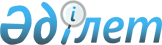 О внесении изменения в постановление акимата Западно-Казахстанской области от 7 июля 2015 года № 162 "Об утверждении регламентов государственных услуг в области культуры по Западно-Казахстанской области"
					
			Утративший силу
			
			
		
					Постановление акимата Западно-Казахстанской области от 24 февраля 2017 года № 54. Зарегистрировано Департаментом юстиции Западно-Казахстанской области 24 марта 2017 года № 4739. Утратило силу постановлением акимата Западно-Казахстанской области от 20 апреля 2020 года № 76
      Сноска. Утратило силу постановлением акимата Западно-Казахстанской области от 20.04.2020 № 76 (вводится в действие со дня первого официального опубликования).
      Руководствуясь Законами Республики Казахстан от 23 января 2001 года "О местном государственном управлении и самоуправлении в Республике Казахстан", от 15 апреля 2013 года "О государственных услугах" акимат Западно-Казахстанской области ПОСТАНОВЛЯЕТ:
      1. Внести в постановление акимата Западно-Казахстанской области от 7 июля 2015 года №162 "Об утверждении регламентов государственных услуг в области культуры по Западно-Казахстанской области" (зарегистрированное в Реестре государственной регистрации нормативных правовых актов №3988, опубликованное 9 сентября 2015 года в информационно-правовой системе "Әділет") следующее изменение:
      в пункте 1 подпункт 2) исключить.
      2. Государственному учреждению "Управление культуры, архивов и документации Западно-Казахстанской области" (Кусайнов Д.А.) обеспечить государственную регистрацию данного постановления в органах юстиции, его официальное опубликование в эталонном контрольном банке нормативных правовых актов Республики Казахстан и в средствах массовой информации.
      3. Контроль за исполнением настоящего постановления возложить на заместителя акима Западно-Казахстанской области Токжанова М.Л.
      4. Настоящее постановление вводится в действие со дня первого официального опубликования.
					© 2012. РГП на ПХВ «Институт законодательства и правовой информации Республики Казахстан» Министерства юстиции Республики Казахстан
				
      Аким области

А.Кульгинов
